PRESSTO FRANCHISE Pressto has committed to developing a real franchising system with the same guarantees for service and support that it is offered in Spain the country of origin, through the Franchise formula. The Master Franchisee in Nigeria and Ghana is Pressto Cleaning Services Limited. She is the maximum authority, that is, the franchisor of the brand in the territories. She is saddled with the responsibility of developing the sub franchisees within the territories having signed the agreement with Pressto Spain. Sub - FranchiseeAn investor who decides to become a sub Franchisee in Nigeria or Ghana in a certain area becomes a partner and is responsible for developing the brand in that particular area as per the agreement signed between him and Pressto Cleaning Services. He will be entitled to create his own network and stores within the specified area.What does it mean?Counting on high quality parameters, with exclusive technology and machinery,Having a team of technicians with a sure, reliable and profitable transmission of their know-how,Taking advantage of services of permanent advice as guaranteedthrough the direct back-up of the Master Franchisee.Financial RequirementThe financial requirements to implement a Sub - Franchise may vary depending on the potential of the market in the particular area of interest.You are welcome for further discussions.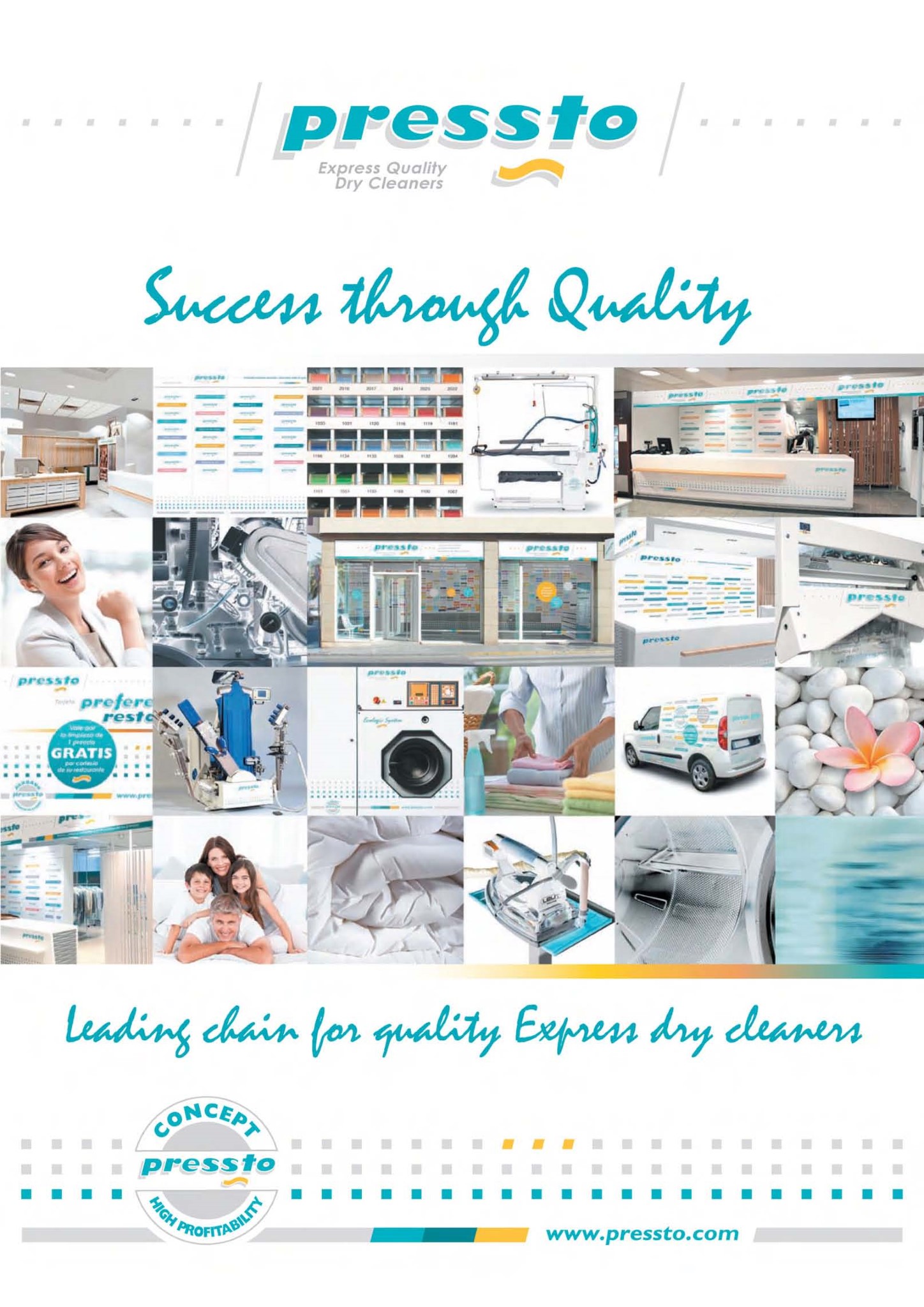 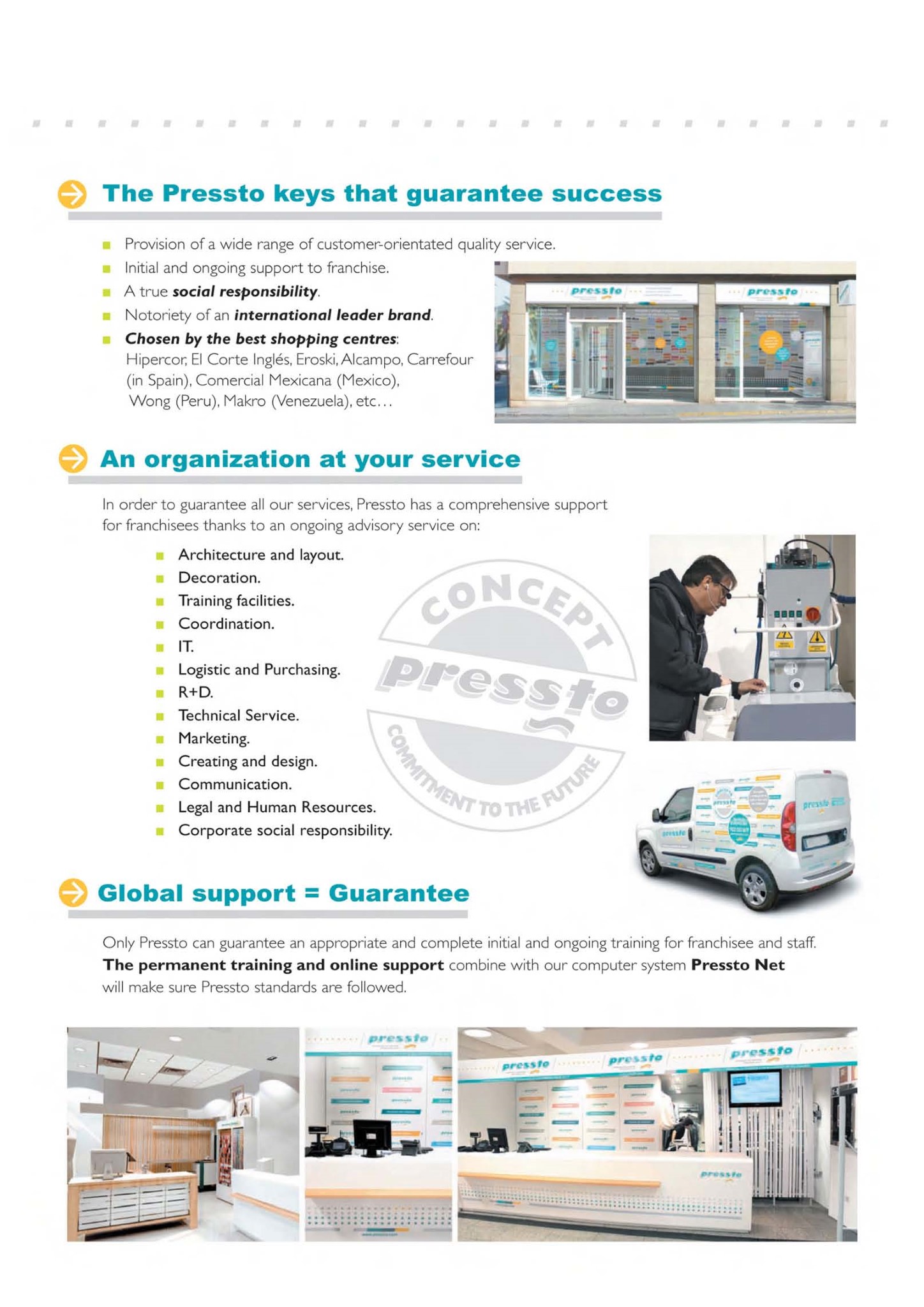 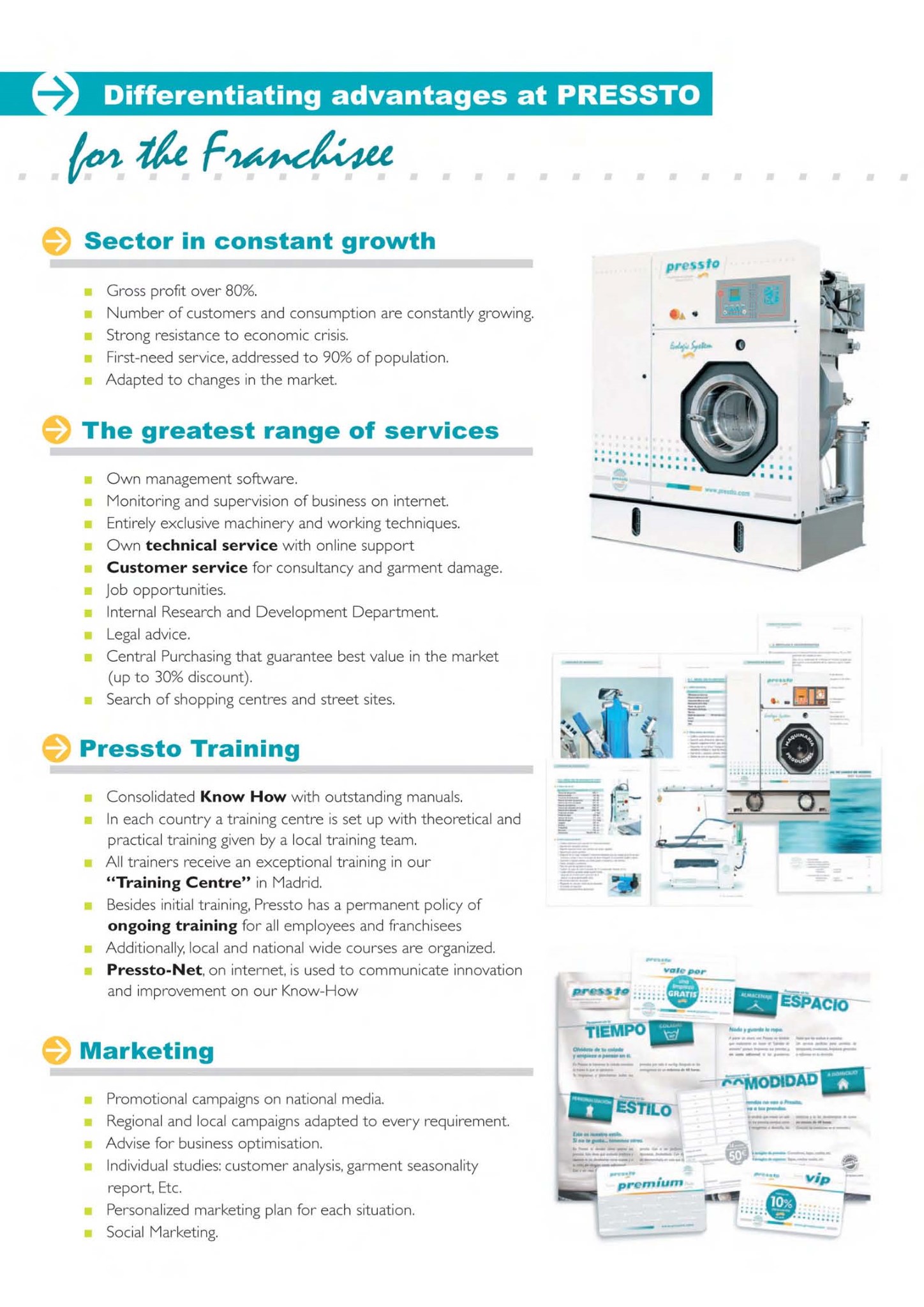 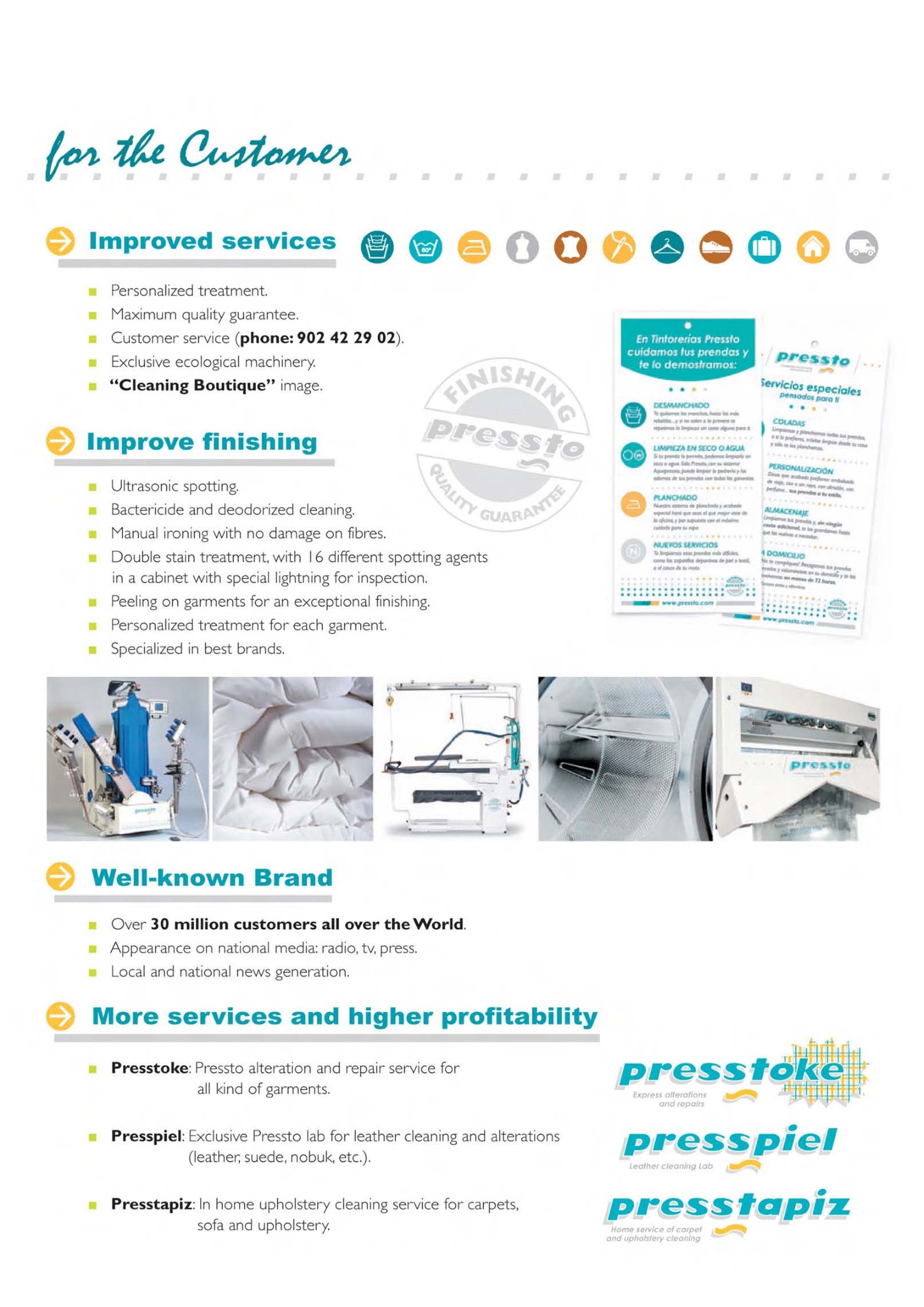 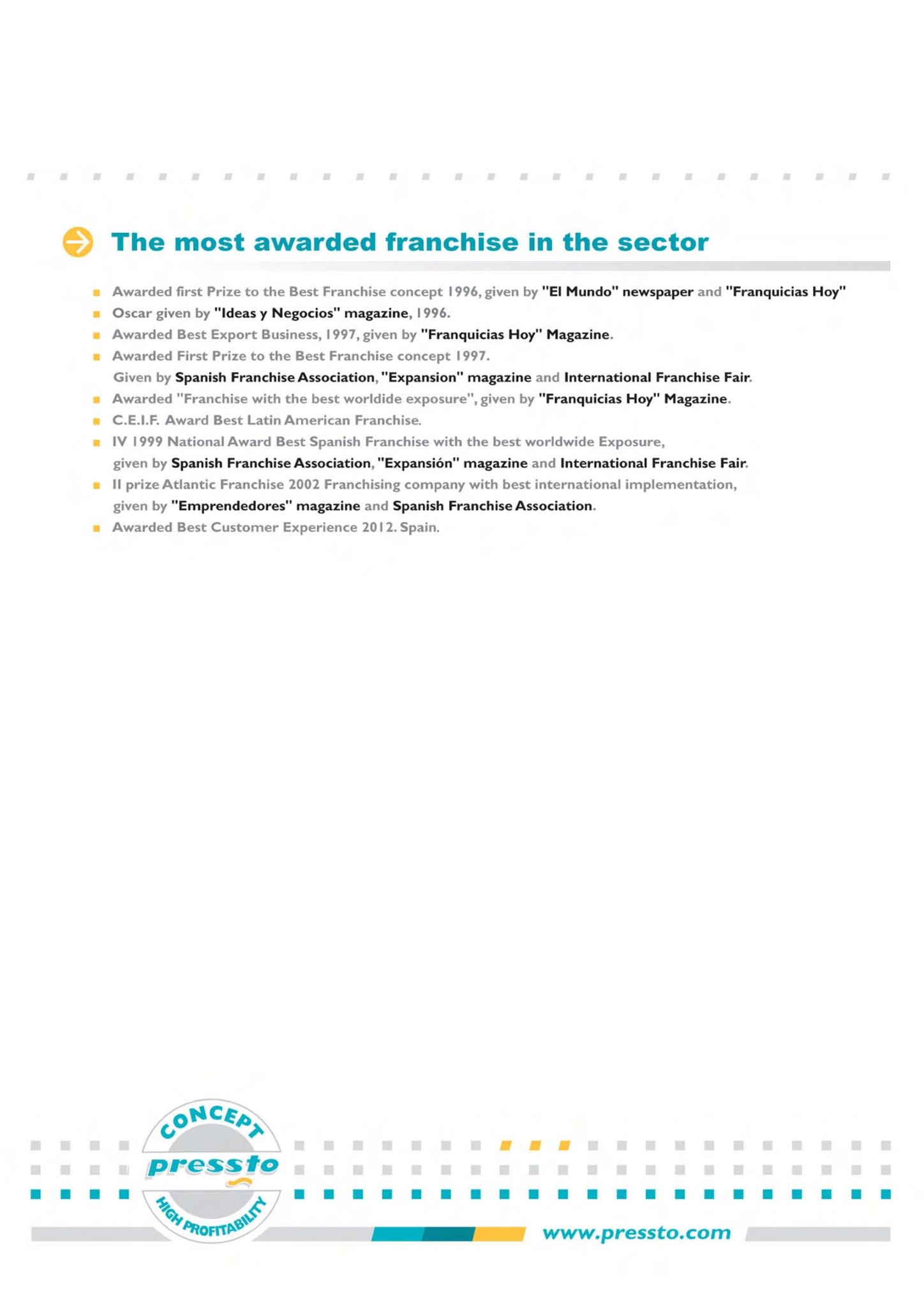 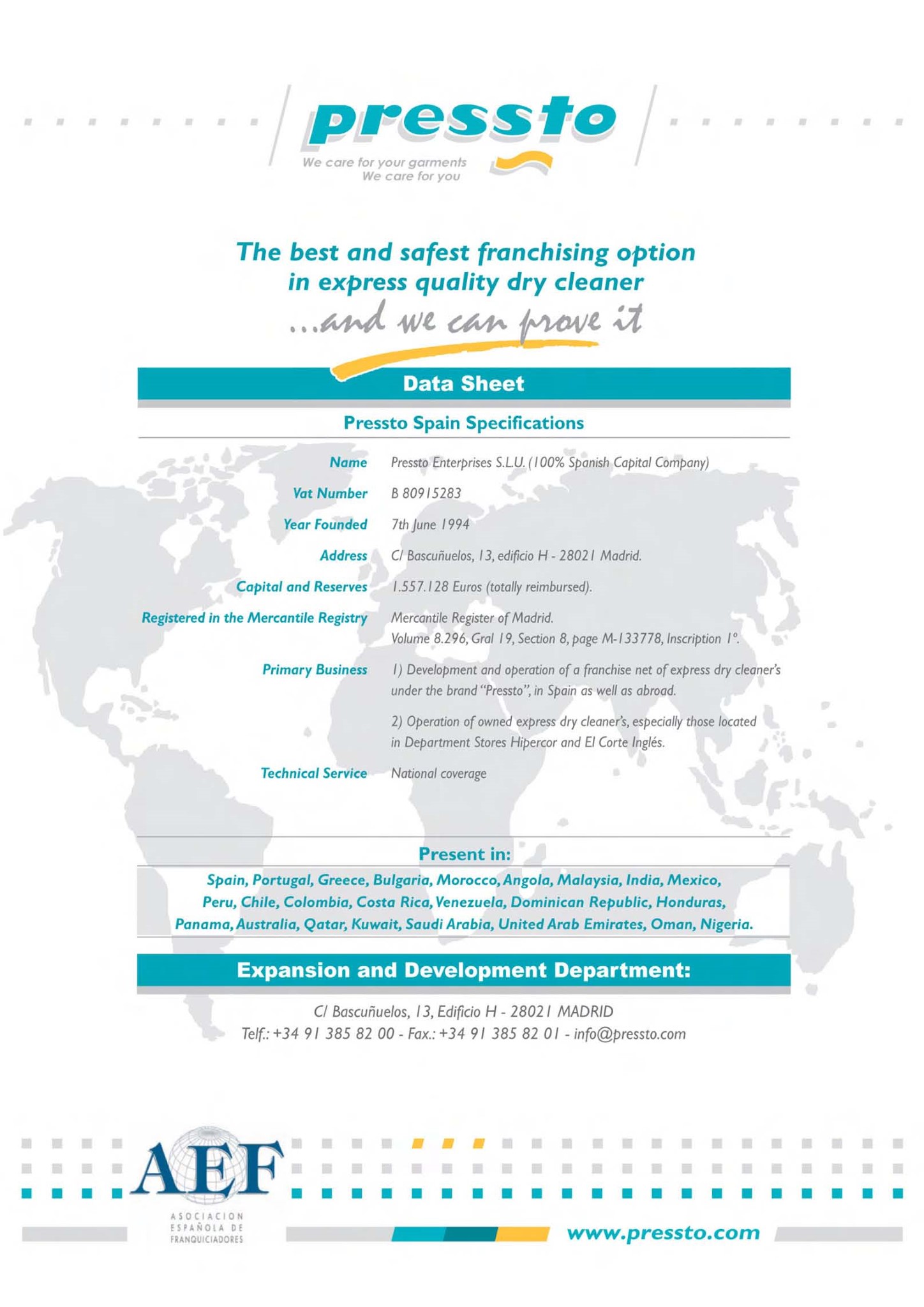 